HOMEWORKIndicaciones:Repasar la pronunciaciòn de las letras del abecedario y mandar un audio.Nombre:Curso: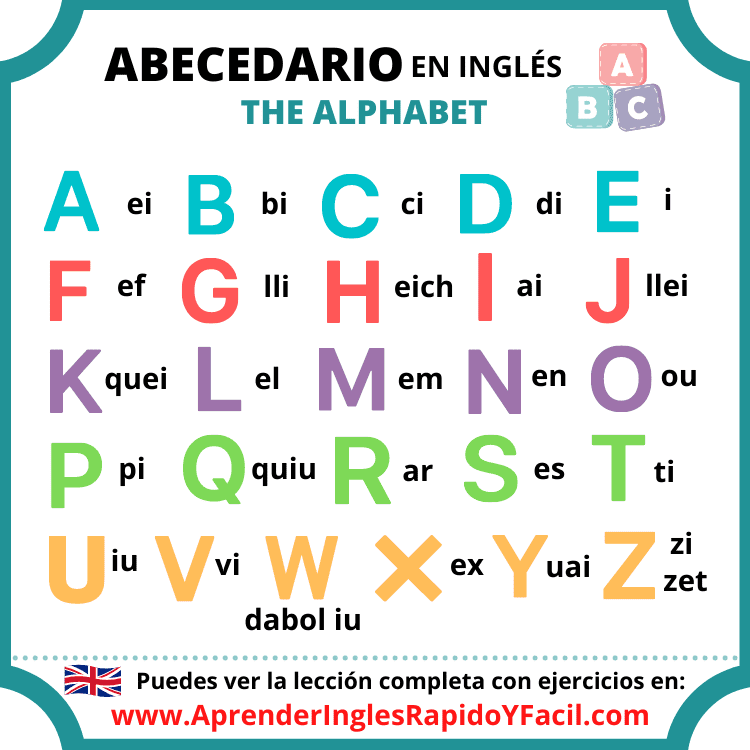 